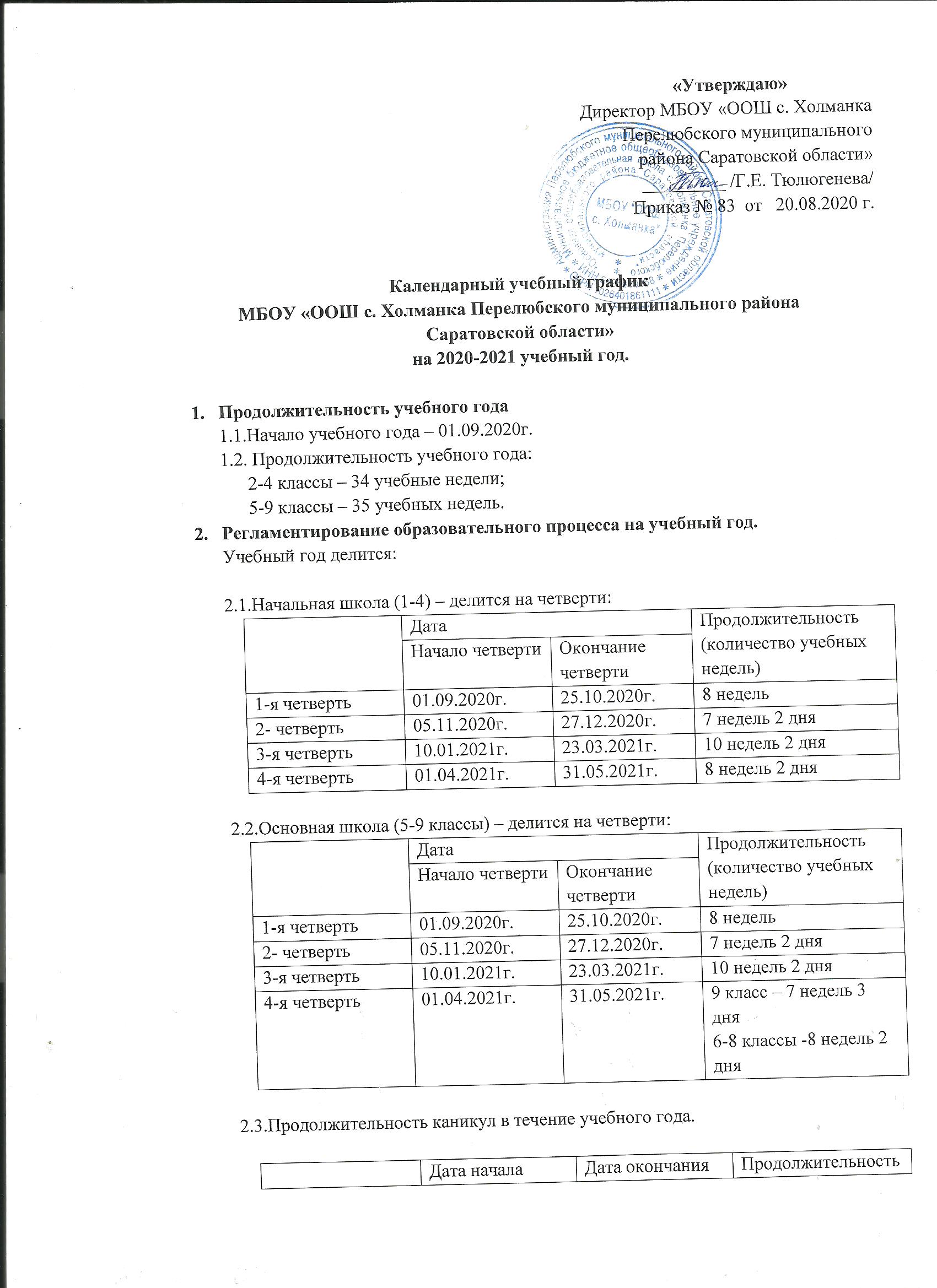 3.Регламентирование образовательного процесса на неделю:Продолжительность учебной недели:В 2-9 классах пятидневная учебная неделя.Выходные дни – суббота, воскресенье.4.Регламентирование образовательного процесса на день:Учреждение работает в одну смену.5. Продолжительность урока:2-9 классы – 40 минут.6.Режим учебных занятий и питания:7. Система оценивания знаний, умений и навыков обучающихся.Во 2-9 классах принята следующая система оценивания знаний, умений и навыков обучающихся: 5 (отлично), 4 (хорошо), 3 (удовлетворительно), 2 (неудовлетворительно).8. Организация промежуточной и итоговой аттестации.9. График проведения общешкольных родительских собраний на 2020-2021 учебный год:10.График проведения консультаций обучающихся 9 класса на 2020-2021 учебный год.11.График проведения занятий по внеурочной деятельности в 2020-2021 учебном году.12. График проведения классных часов на 2020-2021 учебный год.13. График проведения консультаций с родителями на 2020-2021 учебный год.14. Распределение работы организации школы по дням недели:Понедельник – работа с внешкольными организациямиВторник – педагогические советы, совещанияЧетверг – административное совещание Пятница – день работы с родителями школьников, заседания Управляющего СоветаОсенние 26.10.202003.11.20209 днейЗимние 28.12.202009.01.202113 днейВесенние 24.03.202131.03.20218 днейЛетние 01.06.202131.08.2021Не менее 8 календарных недельНачало Режимное мероприятиеОкончание 8.301-й  урок9.109.101-я перемена (10 мин). Организация питания 2,4,5,6,8,9 классов (завтрак)9.209.202-й урок10.0010.002-я перемена (10 мин). 10.1010.103-й урок10.5010.503-я перемена (20 мин) Организация питания 2,4 классов (обед)11.1011.104-й урок11.5011.504-я перемена (12 мин). Организация питания 5,6,8,9 классов (обед)12.1012.105-й урок12.5012.505-я перемена (10 мин)13.0013.006-й урок13.4013.406-я перемена (10 мин)13.5013.507-й урок14.30КлассПредметы, по которым осуществляется промежуточная аттестацияФормы проведения аттестацииДата проведения2 классРусский языкДиктант с грамматическим заданием11 мая2 классМатематика Итоговая контрольная работа13 мая4 классРусский языкДиктант с грамматическим заданием11 мая4 классМатематика Итоговая контрольная работа13 мая5 классРусский языкДиктант с грамматическим заданием11 мая5 классМатематика Итоговая контрольная работа13 мая6 классРусский языкДиктант с грамматическим заданием11 мая6 классМатематика Итоговая контрольная работа13 мая8 классРусский языкИтоговая контрольная работа. Форма проведения и содержание КИМов максимально соответствуют ОГЭ. Допускается использование материалов диагностических и тренировочных работ системы Статград (выборочно, продолжительностью не более 2-х часов)11 мая8 классМатематика Итоговая контрольная работа. Форма проведения и содержание КИМов максимально соответствуют ОГЭ. Допускается использование материалов диагностических и тренировочных работ системы Статград (выборочно, продолжительностью не более 2-х часов)13 мая9 классРусский языкИтоговая контрольная работа. Форма проведения и содержание КИМов максимально соответствуют ОГЭ. Допускается использование материалов диагностических и тренировочных работ системы Статград (выборочно, продолжительностью не более 2-х часов)11 мая9 классМатематика Итоговая контрольная работа. Форма проведения и содержание КИМов максимально соответствуют ОГЭ. Допускается использование материалов диагностических и тренировочных работ системы Статград (выборочно, продолжительностью не более 2-х часов)13 маяТема Сроки 1.Влияние на детей культуры поведения в семье.2.Организация питания детей. 3.План работы школы.4. О разном.Сентябрь1.Здоровы образ жизни – залог полноценного физического и психического здоровья ребенка.2.Итоги 1-й четверти.3.О разном.Ноябрь1.Роль родителей в процессе выбора профессии и самоопределения подростков.2.Воспитание трудолюбия в семье.3.Итоги полугодия.4.О разном.Февраль1.Промежуточная и государственная итоговая аттестация обучающихся.2.Профилактика кризисных состояний у детей и подростков.3.Организация летней оздоровительной кампании.МайПредмет День неделиВремя проведенияФ.И.О. учителяРусский языкПонедельник16.00Чубарь А.П.Математика Четверг16.00Хабиева П.А.География/обществознаниеСреда16.00Величко А.В.№ п/пНазвание кружкаКласс День неделиВремя Руководитель кружка1«Разговор о правильном питании»2,4Понедельник14-00Белоусова В.Н.2«Островок безопасности»5,6Понедельник16-00Бровкова Т.В.3«Мини-футбол»8,9Вторник, четверг16-00Величко А.В.4«Искусство квиллинга»5Среда16-00Бирюкова Н.А.5«Юные акробаты»2,4Четверг14-50Бирюкова Н.А.6«Умелые ручки»2,4Пятница 14-00Бровкова Н.А.7«Творческие фантазии»-98Пятница16-00Бирюкова Н.А.8Класс Классный руководительДень проведенияВремя проведения2,4 классыБелоусова В.Н.пятница5 урок8 классХабиева П.А.среда7 урок6,9 классыЧубарь А.П.понедельник7 урок5 классБирюкова Н.А.понедельник7 урокКласс Классный руководительДень проведенияВремя проведения2,4 классыБелоусова В.Н.пятница6 урок8 классХабиева П.А.пятница7 урок6,9  классыЧубарь А.П.пятница7 урок5 классБирюкова Н.А.пятница6 урок